Valborgsmässoafton 30.4 och 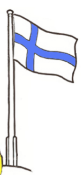 första maj 1.5Valborgsmässoafton firas den 30 april. Valborgsmässoafton är en glad fest.Den kallas också för vappen.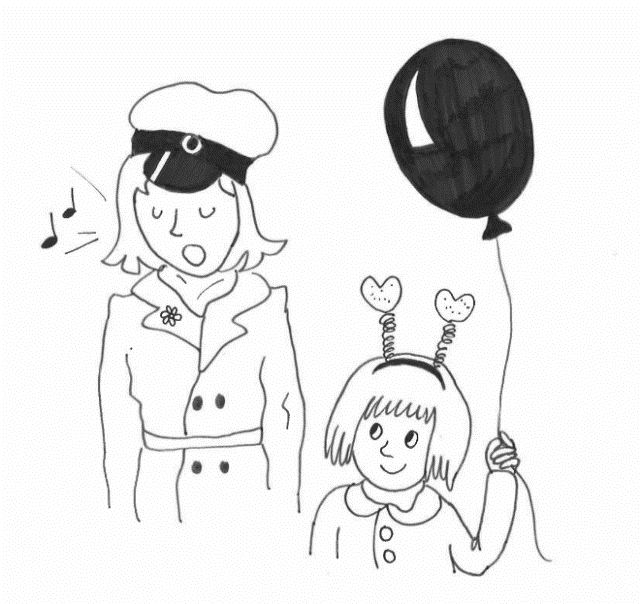 Man samlas ofta i parker för att fira att våren har kommit.Studentkörer uppträder med sång.De som är studenter tar på sig sin vita studentmössa.I Helsingfors får ocksåstatyn Havis Amanda en studentmössa.Första maj är arbetarnas dag. Det är en ledig dag.Då hålls politiska tal och många marscherar i städerna Firandet fortsätter på första maj.Många går på picknickeller äter på restaurang.På vappen dricker vi mjöd och äter munkar eller struvor. Man dekorerar med ballonger, serpentiner och majvippor. Vad minns du om valborgsmässoafton och första maj? Vem har namnsdag på vappen? 		A  MajB  ValfridC  ValborgMånga firar vappen 		A  i parkenB  på strandenC  på jobbetVad betyder ordenstudent _____________________________________marschera ___________________________________politik ______________________________________Vad föreställer bilderna?Dra streck till rätt ord.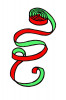 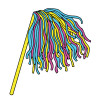 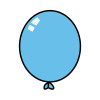 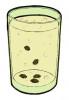 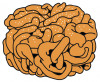 majvippa         mjöd             serpentin          struva           ballong